Writing Summaries Thinking by SummarizingSummarize two photos.Study the photo on this page and the next, thinking of the main idea and other key points shown in each one. Write a summary of both photos, starting with the main idea and following with your key points.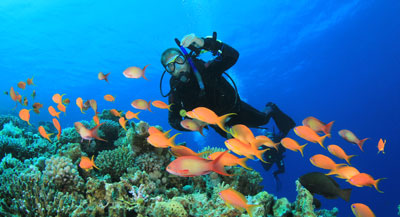 Summary 1: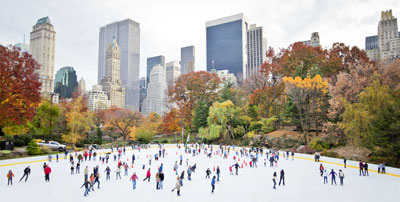 Summary 2: Name:Date: